SUMMER’S FANTASTIC FOUNDATIONSRegistration FormChild’s Name:Age:Date of Birth:Grade and school (entering Fall 2015):Strengths in school (academic and social):Areas to work on in school:Swimming proficiency: Parent(s)/Guardian(s)’ Name(s):Home Address:Phone Number:Email Address:In case of an emergency please contact (other than parent/guardian):Phone number:Child’s Physician (name, phone number):Allergies:If applicable, please list other medical conditions that require use of inhaler, EPI pen, etc.: Sessions interested in for AVT’s Summer’s Fantastic Foundations Camp: Session 1: June 8-12	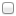  Session 2: June 15-19	  Session 3: June 22-26	 Session 4: June 29-July 3 Session 5: July 6-10	 Specific days (please list to the best of your ability):Note: ALL sessions will include a combination of art, music, beach days, hiking, surfing, yoga, languages, gardening, cooking, science experiments, and more! Session themes are listed below and subject to change. The themes are geared towards the academics and will be incorporated into our daily math, reading, and writing lessons. Session themes: Hawaiian Culture, History of the United States, The Scientific Revolution, Ancient Civilizations, The Environment and Our Footprint, Space and the Deep Sea, From Flies to Humans, Artists and Engineers.AVT’s Summer’s Fantastic Foundations Camp Price Sheet1 session (1 week) of camp for 1 child			$2751 session (1 week) of camp for 2 children*			$275 for the first child, $233.60 for the second child3 or more sessions (3 or more weeks)	$275 for the first two sessions you sign up for, $250 for each session thereafterDay rate							$60Drop-in day rate (attending with less than 24 hour notice)	$75Registration fee, per child (waived for returning campers)	$15Materials (if unable to provide)**				$20 (one time fee)Snacks (available on specific days)				$5/day*2nd child rate is 15% off the total cost for the second child – price shown above represents one session**Materials include backpack/bag, notebook/folder, pencils, pens, paper, crayons, markers, scissors, glue, and other school supplies***1-2 days per session will be off campus and will require you to drop off and pick up your child at a specific location between Kapalua and LauniopokoThank you for your interest in attending Aloha Vacation Tutoring’s SUMMER’S FANTASTIC FOUNDATIONS CAMP! We look forward to a busy, well-rounded, and extremely enchanting summer. Due to group sizes, space will be limited, so sign up now! Remember to include your registration fee with this paperwork. Upon acceptance, we will mail home a packet for you and your family to look over. It will contain specifics about the different sessions, as well as any other instructions you may need.Enjoy spring before it’s too hot!Lauren, John, and IanAloha Vacation Tutoring